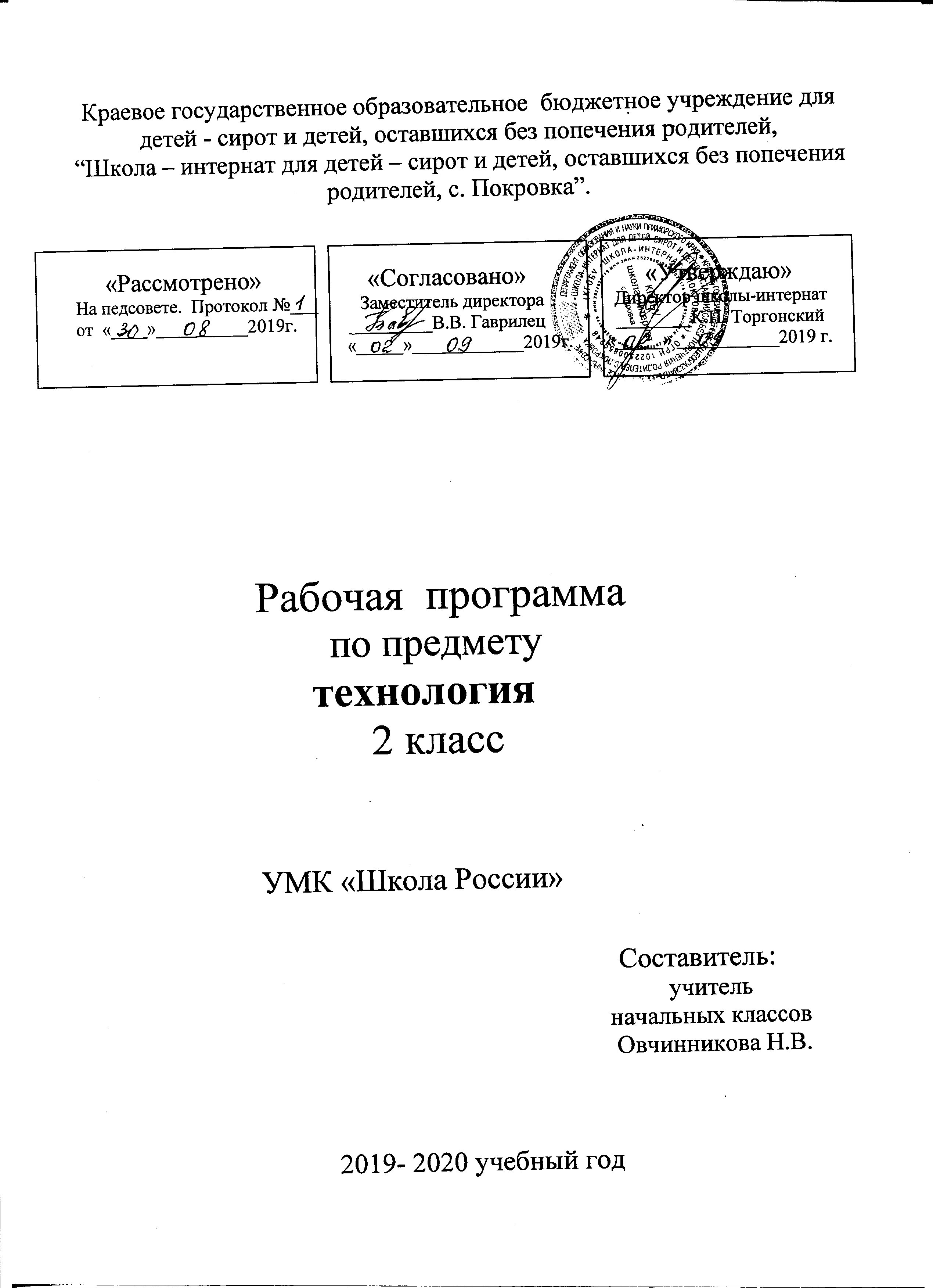                                        Рабочая программа по технологии 2 классПояснительная записка           Программа разработана на основе авторской программы по технологии (Лутцева Е.А.),2012, утверждённой Министерством образования РФ, на основе требований Федерального государственного образовательного стандарта начального общего образования (2009), Концепции духовно-нравственного развития и воспитания личности гражданина России, планируемых результатов начального общего образования          Программа направлена на достижение планируемых результатов, реализацию программы формирования универсальных учебных действий.                                             Цели и задачи курса.            Цель курса «Технология»- общее развитие, включающее в себя и физическое развитие, и развитие психики. Под физическим развитием в данном случае подразумеваем развитие мелкой моторики, под психическим - развитие зрительно-пространственного восприятия, воссоздающего и творческого воображения, разных форм мышления, речи, воли, чувств.В связи с этим задачами курса являются:• развивать знаково-символическое и пространственное мышление, творческое и репродуктивное воображение, творческое мышление;•формировать целостную картину мира материальной духовной культуры как продукта творческой предметно-преобразующей деятельности человека;•стимулировать   и  развивать  любознательность,  интерес  к  технике,  миру профессий, потребности познавать культурных традиции своего региона, России и других государств;•формировать картину материальной и духовной культуры как продукта творческой предметно- преобразующей деятельности человека.•формировать мотивацию успеха и достижений.          Программа рассчитана на 33 (34 ч.) 1 час в неделюРезультаты изучения курсаУсвоение данной программы обеспечивает достижение следующих результатов.Личностные результаты:1.Воспитание патриотизма, чувства гордости за свою Родину, российский народ и историю России.2.   Формирование целостного, социально ориентированного взгляда на мир в его органичном единстве и разнообразии природы, народов, культур и религий.3.   Формирование уважительного отношения к иному мнению, истории и культуре других народов.4.   Принятие и освоение социальной роли обучающегося, развитие мотивов учебной деятельности и формирование личностного смысла учения.5.   Развитие самостоятельности и личной ответственности за свои поступки, в том числе в информационной деятельности, на основе представлений о нравственных нормах, социальной справедливости и свободе.6.   Формирование эстетических потребностей, ценностей и чувств.7.   Развитие навыков сотрудничества со взрослыми и сверстниками в разных ситуациях, умений не создавать конфликтов и находить выходы из спорных ситуаций.8.   Формирование установки на безопасный и здоровый образ жизни.Метапредметные результаты:1.   Овладение способностью принимать и реализовывать цели и задачи учебной деятельности, приемами поиска средств её осуществления.2.   Освоение способов решения проблем творческого и поискового характера.3.  Формирование умений планировать, контролировать и оценивать учебные действия в соответствии с поставленной задачей и условиями её реализации, определять наиболее эффективные способы достижения результата.4.   Использование знаково-символических средств представления информации для создания моделей изучаемых объектов и процессов, схем решения учебных и практических задач.5.   Использование различных способов поиска (в справочных источниках и открытом учебном информационном пространстве Интернета), сбора, обработки, анализа, организации, передачи и интерпретации информации в соответствии с коммуникативными и познавательными задачами и технологиями учебного предмета, в том числе умений вводить текст с помощью клавиатуры, фиксировать (записывать) в цифровой форме измеряемые величины и анализировать изображения, звуки, готовить своё выступление и выступать с аудио-, видео- и графическим сопровождением, соблюдать нормы информационной избирательности, этики и этикета.6.   Овладение навыками смыслового чтения текстов различных стилей и жанров в соответствии с целями и задачами, осознанно строить речевое высказывание в соответствии с задачами коммуникации и составлять тексты в устной и письменной формах.7.   Овладение логическими действиями сравнения, анализа, синтеза, обобщения, классификации по родовидовым признакам, установления аналогий и причинно-следственных связей, построения рассуждений, отнесения к известным понятиям.8.   Готовность слушать собеседника и вести диалог, признавать возможность существования различных точек зрения и права каждого иметь свою, излагать своё мнение и аргументировать свою точку зрения и оценку событий.9.  Овладение базовыми предметными и межпредметными понятиями, отражающими существенные связи и отношения между объектами и процессами.Предметные результаты:1.   Получение первоначальных представлений о созидательном и нравственном значении труда в жизни человека и общества, о мире профессии и важности правильного выбора профессии.2.  Формирование первоначальных представлений о материальной куль туре как продукте предметно-преобразующей деятельности человека.3.   Приобретение навыков самообслуживания, овладение технологическими приемами ручной обработки материалов, усвоение правил техникибезопасности;4.   Использование приобретённых знаний и умений для творческого решения несложных конструкторских, художественно-конструкторских (дизайнерских), технологических и организационных задач.5.   Приобретение первоначальных знаний о правилах создания предметной и информационной среды и умения применять их для выполнения учебно-познавательных и проектных художественно-конструкторских задач.                                 Требования к уровню подготовки учащихся во 2 классеУченик научится:называть наиболее распространенные в своем регионе традиционные народные промыслы и ремесла, современные профессии (в том числе профессии своих родителей) и описывать их особенности;понимать общие правила создания предметов рукотворного мира: соответствие изделия обстановке, удобство (функциональность), прочность, эстетическую выразительность — и руководствоваться ими в своей продуктивной деятельности;анализировать предлагаемую информацию, планировать предстоящую практическую работу, осуществлять корректировку хода практической работы, самоконтроль выполняемых практических действий;организовывать свое рабочее место в зависимости от вида работы', выполнять доступные действия по самообслуживанию и доступные виды домашнего труда.выполнять символические действия моделирования и преобразования модели и работать с простейшей технической документацией: распознавать чертежи и эскизы, читать их и выполнять разметку с опорой на них; изготавливать плоскостные и объемные изделия по простейшим чертежам, эскизам, схемам, рисункам.Ученик получит возможность научиться:демонстрировать готовый продукт (изделия, комплексные работы, социальные услуги).прогнозировать конечный практический результат и самостоятельно комбинировать художественные технологии в соответствии с конструктивной или декоративно-художественной задачей.Данная программа ориентирована на использование УМК:Е.А.Лутцева. Технология: 2 класс. Учебник. М: Просвещение, 2012.Е.А.Лутцева. Технология: 2 класс. Рабочая тетрадь. М: Просвещение, 2012.УМК   допущен   Министерством   образования   РФ   и  соответствует                      федеральному компоненту государственных образовательных стандартов начального общего образования второго поколения.                  Календарно-тематическое планирование по технологии.на основе полученных представлений о многообразии материалов, их видах, свойствах, происхождении, практическом применении в жизни осознанно подбирать доступные в обработке материалы для изделий по декоративно-художественным и конструктивным свойствам в соответствии с поставленной задачей;отбирать и выполнять в зависимости от свойств освоенных материалов оптимальные и доступные технологические приёмы их ручной обработки при разметке деталей, их выделении из заготовки, формообразовании, сборке и отделке изделия; экономно расходовать используемые материалы;применять приёмы безопасной работы ручными инструментами: чертежными (линейка, угольник, циркуль), режущими (ножницы) и колющими (игла);-  уважительно относиться к труду людей;-  понимать культурно-историческую ценность традиций, отраженных в предметном мире, и уважать их;-  понимать особенности проектной деятельности, осуществлять под руководством учителя элементарную проектную деятельность в малых группах: разрабатывать замысел, искать пути его реализации, воплощать его в продукте;-   отбирать и выстраивать оптимальную технологическую последовательность реализации собственного или предложенного учителем замысла;№урокаНаименование разделов и темХарактеристика основных видов деятельности учащихсяХудожественная мастерская -9ч.Художественная мастерская -9ч.Художественная мастерская -9ч. 1Что ты уже знаешь?Оригами. Бобёр –закладка.Познавательные УУД:  сравнивать, делатьпростейшие обобщения; анализироватьпредлагаемые задания:  пониматьпоставленную цель, отделять известное отнеизвестного;Регулятивные УУД: планировать предстоящую практическую деятельность в соответствии с  её целью,  задачами, особенностями выполняемого задания, организовывать свою  деятельность: подготавливать своё рабочее место,  рационально размещать материалы  и инструменты, соблюдать приёмы безопасного  и рационального труда.Коммуникативные УУД:  принимать участие  в обсуждении результатов деятельностиодноклассников.Личностные УУД: Положительное отношение  к уроку, понимание необходимости учения. 2Зачем художнику знать о цвете, форме и размере? Орнаменты из семян.Познавательные УУД:  сравнивать, делатьпростейшие обобщения; анализироватьпредлагаемые задания:  пониматьпоставленную цель, отделять известное отнеизвестного;Регулятивные УУД: планировать предстоящую практическую деятельность в соответствии с  её целью,  задачами, особенностями выполняемого задания, организовывать свою  деятельность: подготавливать своё рабочее место,  рационально размещать материалы  и инструменты, соблюдать приёмы безопасного  и рационального труда.Коммуникативные УУД:  принимать участие  в обсуждении результатов деятельностиодноклассников.Личностные УУД: Положительное отношение  к уроку, понимание необходимости учения. 3Какова роль цвета в композиции? Цветочная композиция (аппликация)Познавательные УУД:  сравнивать, делатьпростейшие обобщения; анализироватьпредлагаемые задания:  пониматьпоставленную цель, отделять известное отнеизвестного;Регулятивные УУД: планировать предстоящую практическую деятельность в соответствии с  её целью,  задачами, особенностями выполняемого задания, организовывать свою  деятельность: подготавливать своё рабочее место,  рационально размещать материалы  и инструменты, соблюдать приёмы безопасного  и рационального труда.Коммуникативные УУД:  принимать участие  в обсуждении результатов деятельностиодноклассников.Личностные УУД: Положительное отношение  к уроку, понимание необходимости учения. 4Какие бывают цветочные композиции? Букет в вазе.Познавательные УУД:  сравнивать, делатьпростейшие обобщения; анализироватьпредлагаемые задания:  пониматьпоставленную цель, отделять известное отнеизвестного;Регулятивные УУД: планировать предстоящую практическую деятельность в соответствии с  её целью,  задачами, особенностями выполняемого задания, организовывать свою  деятельность: подготавливать своё рабочее место,  рационально размещать материалы  и инструменты, соблюдать приёмы безопасного  и рационального труда.Коммуникативные УУД:  принимать участие  в обсуждении результатов деятельностиодноклассников.Личностные УУД: Положительное отношение  к уроку, понимание необходимости учения. 5Как увидеть белое изображение на белом?Белоснежное очарование.Познавательные УУД:  сравнивать, делатьпростейшие обобщения; анализироватьпредлагаемые задания:  пониматьпоставленную цель, отделять известное отнеизвестного;Регулятивные УУД: планировать предстоящую практическую деятельность в соответствии с  её целью,  задачами, особенностями выполняемого задания, организовывать свою  деятельность: подготавливать своё рабочее место,  рационально размещать материалы  и инструменты, соблюдать приёмы безопасного  и рационального труда.Коммуникативные УУД:  принимать участие  в обсуждении результатов деятельностиодноклассников.Личностные УУД: Положительное отношение  к уроку, понимание необходимости учения. 6Что такое симметрия? «Колобок» Композиция –симметрия.Познавательные УУД:  сравнивать, делатьпростейшие обобщения; анализироватьпредлагаемые задания:  пониматьпоставленную цель, отделять известное отнеизвестного;Регулятивные УУД: планировать предстоящую практическую деятельность в соответствии с  её целью,  задачами, особенностями выполняемого задания, организовывать свою  деятельность: подготавливать своё рабочее место,  рационально размещать материалы  и инструменты, соблюдать приёмы безопасного  и рационального труда.Коммуникативные УУД:  принимать участие  в обсуждении результатов деятельностиодноклассников.Личностные УУД: Положительное отношение  к уроку, понимание необходимости учения. 7Работа с картоном Африканская саванна.Познавательные УУД:  сравнивать, делатьпростейшие обобщения; анализироватьпредлагаемые задания:  пониматьпоставленную цель, отделять известное отнеизвестного;Регулятивные УУД: планировать предстоящую практическую деятельность в соответствии с  её целью,  задачами, особенностями выполняемого задания, организовывать свою  деятельность: подготавливать своё рабочее место,  рационально размещать материалы  и инструменты, соблюдать приёмы безопасного  и рационального труда.Коммуникативные УУД:  принимать участие  в обсуждении результатов деятельностиодноклассников.Личностные УУД: Положительное отношение  к уроку, понимание необходимости учения. 8Как плоское превратить в объемное? Говорящий попугай.Познавательные УУД:  сравнивать, делатьпростейшие обобщения; анализироватьпредлагаемые задания:  пониматьпоставленную цель, отделять известное отнеизвестного;Регулятивные УУД: планировать предстоящую практическую деятельность в соответствии с  её целью,  задачами, особенностями выполняемого задания, организовывать свою  деятельность: подготавливать своё рабочее место,  рационально размещать материалы  и инструменты, соблюдать приёмы безопасного  и рационального труда.Коммуникативные УУД:  принимать участие  в обсуждении результатов деятельностиодноклассников.Личностные УУД: Положительное отношение  к уроку, понимание необходимости учения. 9Как согнуть картон по кривой линии? Змей Горыныч.Познавательные УУД:  сравнивать, делатьпростейшие обобщения; анализироватьпредлагаемые задания:  пониматьпоставленную цель, отделять известное отнеизвестного;Регулятивные УУД: планировать предстоящую практическую деятельность в соответствии с  её целью,  задачами, особенностями выполняемого задания, организовывать свою  деятельность: подготавливать своё рабочее место,  рационально размещать материалы  и инструменты, соблюдать приёмы безопасного  и рационального труда.Коммуникативные УУД:  принимать участие  в обсуждении результатов деятельностиодноклассников.Личностные УУД: Положительное отношение  к уроку, понимание необходимости учения.Чертежная мастерская -7ч.Чертежная мастерская -7ч.Чертежная мастерская -7ч. 10Что такое технологические операции и способы? Игрушки с пружинками.Познавательные УУД:  воплощатьмысленный  образ в  материале  с опорой(при необходимости)  на графическиеизображения, соблюдая  приёмыбезопасного  и рационального трудаРегулятивные УУД: организовывать своюдеятельность. Планировать предстоящуюпрактическую деятельность.Коммуникативные УУД:    вести небольшой познавательный диалог  по  теме урока,  кол-лективно анализировать изделия; вступать в беседу и обсуждение на уроке и в жизни.Личностные УУД: следовать   в поведении моральным и этическим требованиям. 11Что такое линейка и что она умеет? Чертёж под линейку.Познавательные УУД:  воплощатьмысленный  образ в  материале  с опорой(при необходимости)  на графическиеизображения, соблюдая  приёмыбезопасного  и рационального трудаРегулятивные УУД: организовывать своюдеятельность. Планировать предстоящуюпрактическую деятельность.Коммуникативные УУД:    вести небольшой познавательный диалог  по  теме урока,  кол-лективно анализировать изделия; вступать в беседу и обсуждение на уроке и в жизни.Личностные УУД: следовать   в поведении моральным и этическим требованиям. 12Что такое чертеж и как его прочитать? Открытка –сюрприз.Познавательные УУД:  воплощатьмысленный  образ в  материале  с опорой(при необходимости)  на графическиеизображения, соблюдая  приёмыбезопасного  и рационального трудаРегулятивные УУД: организовывать своюдеятельность. Планировать предстоящуюпрактическую деятельность.Коммуникативные УУД:    вести небольшой познавательный диалог  по  теме урока,  кол-лективно анализировать изделия; вступать в беседу и обсуждение на уроке и в жизни.Личностные УУД: следовать   в поведении моральным и этическим требованиям. 13Как изготовить несколько одинаковых прямоугольников? Аппликация с плетением.Познавательные УУД:  воплощатьмысленный  образ в  материале  с опорой(при необходимости)  на графическиеизображения, соблюдая  приёмыбезопасного  и рационального трудаРегулятивные УУД: организовывать своюдеятельность. Планировать предстоящуюпрактическую деятельность.Коммуникативные УУД:    вести небольшой познавательный диалог  по  теме урока,  кол-лективно анализировать изделия; вступать в беседу и обсуждение на уроке и в жизни.Личностные УУД: следовать   в поведении моральным и этическим требованиям.14Можно ли разметить прямоугольник по угольнику? Блокнот для записей.Познавательные УУД:  воплощатьмысленный  образ в  материале  с опорой(при необходимости)  на графическиеизображения, соблюдая  приёмыбезопасного  и рационального трудаРегулятивные УУД: организовывать своюдеятельность. Планировать предстоящуюпрактическую деятельность.Коммуникативные УУД:    вести небольшой познавательный диалог  по  теме урока,  кол-лективно анализировать изделия; вступать в беседу и обсуждение на уроке и в жизни.Личностные УУД: следовать   в поведении моральным и этическим требованиям.15 Можно ли без шаблона разметить круг? Узор в круге.Познавательные УУД:  воплощатьмысленный  образ в  материале  с опорой(при необходимости)  на графическиеизображения, соблюдая  приёмыбезопасного  и рационального трудаРегулятивные УУД: организовывать своюдеятельность. Планировать предстоящуюпрактическую деятельность.Коммуникативные УУД:    вести небольшой познавательный диалог  по  теме урока,  кол-лективно анализировать изделия; вступать в беседу и обсуждение на уроке и в жизни.Личностные УУД: следовать   в поведении моральным и этическим требованиям.16 Мастерская Деда Мороза и Снегурочки. Игрушки из конуса.Познавательные УУД:  воплощатьмысленный  образ в  материале  с опорой(при необходимости)  на графическиеизображения, соблюдая  приёмыбезопасного  и рационального трудаРегулятивные УУД: организовывать своюдеятельность. Планировать предстоящуюпрактическую деятельность.Коммуникативные УУД:    вести небольшой познавательный диалог  по  теме урока,  кол-лективно анализировать изделия; вступать в беседу и обсуждение на уроке и в жизни.Личностные УУД: следовать   в поведении моральным и этическим требованиям.Конструкторская мастерская- 9ч.Конструкторская мастерская- 9ч.Конструкторская мастерская- 9ч.17 Какой секрет у подвижных игрушек? Игрушки – качалки.Познавательные УУД:  анализироватьконструкторско-технологические  идекоративно-художественныеособенности предлагаемых изделий,выделять известное и неизвестное;Регулятивные УУД: планироватьпоследовательность практическихдействий  для реализации поставленнойзадачи, оценивать результатдеятельности.Коммуникативные УУД:  слушать учителя  и одноклассников, высказывать своё мнение.Личностные УУД: положительное отношение к уроку, понимание необходимости учения.18 Как из неподвижной игрушки сделать подвижную? Подвижные игрушки. Мышка.Познавательные УУД:  анализироватьконструкторско-технологические  идекоративно-художественныеособенности предлагаемых изделий,выделять известное и неизвестное;Регулятивные УУД: планироватьпоследовательность практическихдействий  для реализации поставленнойзадачи, оценивать результатдеятельности.Коммуникативные УУД:  слушать учителя  и одноклассников, высказывать своё мнение.Личностные УУД: положительное отношение к уроку, понимание необходимости учения.19 Еще один способ сделать игрушку подвижной.Подвижные игрушки. Зайчик.Познавательные УУД:  анализироватьконструкторско-технологические  идекоративно-художественныеособенности предлагаемых изделий,выделять известное и неизвестное;Регулятивные УУД: планироватьпоследовательность практическихдействий  для реализации поставленнойзадачи, оценивать результатдеятельности.Коммуникативные УУД:  слушать учителя  и одноклассников, высказывать своё мнение.Личностные УУД: положительное отношение к уроку, понимание необходимости учения.20Что заставляет вращаться пропеллер? Бумажный пропеллер. Познавательные УУД:  анализироватьконструкторско-технологические  идекоративно-художественныеособенности предлагаемых изделий,выделять известное и неизвестное;Регулятивные УУД: планироватьпоследовательность практическихдействий  для реализации поставленнойзадачи, оценивать результатдеятельности.Коммуникативные УУД:  слушать учителя  и одноклассников, высказывать своё мнение.Личностные УУД: положительное отношение к уроку, понимание необходимости учения.21Можно ли соединить детали без соединительных материалов? Самолёт.Познавательные УУД:  анализироватьконструкторско-технологические  идекоративно-художественныеособенности предлагаемых изделий,выделять известное и неизвестное;Регулятивные УУД: планироватьпоследовательность практическихдействий  для реализации поставленнойзадачи, оценивать результатдеятельности.Коммуникативные УУД:  слушать учителя  и одноклассников, высказывать своё мнение.Личностные УУД: положительное отношение к уроку, понимание необходимости учения.22День Защитника Отечества. Изменяется ли вооружение в армии? Поздравительная открытка.Познавательные УУД:  анализироватьконструкторско-технологические  идекоративно-художественныеособенности предлагаемых изделий,выделять известное и неизвестное;Регулятивные УУД: планироватьпоследовательность практическихдействий  для реализации поставленнойзадачи, оценивать результатдеятельности.Коммуникативные УУД:  слушать учителя  и одноклассников, высказывать своё мнение.Личностные УУД: положительное отношение к уроку, понимание необходимости учения.23Как машины помогают человеку? Макет автомобиля.Познавательные УУД:  анализироватьконструкторско-технологические  идекоративно-художественныеособенности предлагаемых изделий,выделять известное и неизвестное;Регулятивные УУД: планироватьпоследовательность практическихдействий  для реализации поставленнойзадачи, оценивать результатдеятельности.Коммуникативные УУД:  слушать учителя  и одноклассников, высказывать своё мнение.Личностные УУД: положительное отношение к уроку, понимание необходимости учения.24Поздравляем женщин и девочек. Открытка к 8 Марта.Познавательные УУД:  анализироватьконструкторско-технологические  идекоративно-художественныеособенности предлагаемых изделий,выделять известное и неизвестное;Регулятивные УУД: планироватьпоследовательность практическихдействий  для реализации поставленнойзадачи, оценивать результатдеятельности.Коммуникативные УУД:  слушать учителя  и одноклассников, высказывать своё мнение.Личностные УУД: положительное отношение к уроку, понимание необходимости учения.25 Что интересного в работе архитектора? Создадим свой город.Познавательные УУД:  анализироватьконструкторско-технологические  идекоративно-художественныеособенности предлагаемых изделий,выделять известное и неизвестное;Регулятивные УУД: планироватьпоследовательность практическихдействий  для реализации поставленнойзадачи, оценивать результатдеятельности.Коммуникативные УУД:  слушать учителя  и одноклассников, высказывать своё мнение.Личностные УУД: положительное отношение к уроку, понимание необходимости учения.Рукодельная мастерская -9ч.Рукодельная мастерская -9ч.Рукодельная мастерская -9ч.26 Какие бывают ткани? Одуванчик.Познавательные УУД:  сравнивать, делатьпростейшие обобщения; анализироватьпредлагаемые задания:  пониматьпоставленную цель, отделять известное отнеизвестного.Регулятивные УУД:оценивать результат своей деятельности: точность изготовлениядеталей, аккуратность выполнения работы.Коммуникативные УУД:  принимать участие  в обсуждении результатовЛичностные УУД: следовать   в поведении моральным и этическим требованиям.27Какие бывают нитки и как они используются? Птичка из помпона.Познавательные УУД:  сравнивать, делатьпростейшие обобщения; анализироватьпредлагаемые задания:  пониматьпоставленную цель, отделять известное отнеизвестного.Регулятивные УУД:оценивать результат своей деятельности: точность изготовлениядеталей, аккуратность выполнения работы.Коммуникативные УУД:  принимать участие  в обсуждении результатовЛичностные УУД: следовать   в поведении моральным и этическим требованиям.28Что такое натуральные ткани? Каковы их свойства? Подставка.Познавательные УУД:  сравнивать, делатьпростейшие обобщения; анализироватьпредлагаемые задания:  пониматьпоставленную цель, отделять известное отнеизвестного.Регулятивные УУД:оценивать результат своей деятельности: точность изготовлениядеталей, аккуратность выполнения работы.Коммуникативные УУД:  принимать участие  в обсуждении результатовЛичностные УУД: следовать   в поведении моральным и этическим требованиям.29Строчка косого стежка . Мешочек с сюрпризом.Познавательные УУД:  сравнивать, делатьпростейшие обобщения; анализироватьпредлагаемые задания:  пониматьпоставленную цель, отделять известное отнеизвестного.Регулятивные УУД:оценивать результат своей деятельности: точность изготовлениядеталей, аккуратность выполнения работы.Коммуникативные УУД:  принимать участие  в обсуждении результатовЛичностные УУД: следовать   в поведении моральным и этическим требованиям.30Как ткань превращается в изделие? Лекало. Футляр для мобильного телефона.Познавательные УУД:  сравнивать, делатьпростейшие обобщения; анализироватьпредлагаемые задания:  пониматьпоставленную цель, отделять известное отнеизвестного.Регулятивные УУД:оценивать результат своей деятельности: точность изготовлениядеталей, аккуратность выполнения работы.Коммуникативные УУД:  принимать участие  в обсуждении результатовЛичностные УУД: следовать   в поведении моральным и этическим требованиям.31 Шов вперед и назад иголка.  Футляр для мобильного телефона.Познавательные УУД:  сравнивать, делатьпростейшие обобщения; анализироватьпредлагаемые задания:  пониматьпоставленную цель, отделять известное отнеизвестного.Регулятивные УУД:оценивать результат своей деятельности: точность изготовлениядеталей, аккуратность выполнения работы.Коммуникативные УУД:  принимать участие  в обсуждении результатовЛичностные УУД: следовать   в поведении моральным и этическим требованиям.32 Чудеса из пластилинаПознавательные УУД:  сравнивать, делатьпростейшие обобщения; анализироватьпредлагаемые задания:  пониматьпоставленную цель, отделять известное отнеизвестного.Регулятивные УУД:оценивать результат своей деятельности: точность изготовлениядеталей, аккуратность выполнения работы.Коммуникативные УУД:  принимать участие  в обсуждении результатовЛичностные УУД: следовать   в поведении моральным и этическим требованиям.33Чудеса из пластилинаПознавательные УУД:  сравнивать, делатьпростейшие обобщения; анализироватьпредлагаемые задания:  пониматьпоставленную цель, отделять известное отнеизвестного.Регулятивные УУД:оценивать результат своей деятельности: точность изготовлениядеталей, аккуратность выполнения работы.Коммуникативные УУД:  принимать участие  в обсуждении результатовЛичностные УУД: следовать   в поведении моральным и этическим требованиям. 34Что узнали,  чему научились?Познавательные УУД:  сравнивать, делатьпростейшие обобщения; анализироватьпредлагаемые задания:  пониматьпоставленную цель, отделять известное отнеизвестного.Регулятивные УУД:оценивать результат своей деятельности: точность изготовлениядеталей, аккуратность выполнения работы.Коммуникативные УУД:  принимать участие  в обсуждении результатовЛичностные УУД: следовать   в поведении моральным и этическим требованиям.